HOLMEWOOD HOUSE SCHOOLCreative Learning LeaderHolmewood House is a vibrant and thriving Preparatory school on the outskirts of Tunbridge Wells with 460+ pupils. Holmewood House is a non-selective school where, according to our recent ISI report, ‘The quality of pupils’ academic and other achievements; and the quality of pupils’ personal development’ were assessed to be excellent. Creative Learning LeaderHolmewood House School is looking for a new Creative Learning Leader. This is a new post which offers scope for the right applicant to shape the role.  The successful applicant will be responsible for managing the Learning Hub and its associated resources.  The Creative Learning Leader will work closely with the Director of Teaching and Learning in an attempt to innovate in all areas of the curriculum ensuring that students have access to highly engaging materials and information.  The post holder will need to have a creative approach to learning and will use their skills and expertise to work with children and staff to produce a rich and exciting learning space.  The Creative Learning Leader will advise staff and pupils on the use of technology and digital resources helping to enhance the pupils’ learning experience.  He or she will be an integral part of the Teaching and Learning team.The post holder must be passionate about literature and will spend much time encouraging and inspiring Holmewood pupils to want to read for pleasure.  This might be achieved in a variety of ways, including working with local authors, using technology, creating attractive book displays and being in touch with current literary trends.Job Specification:We are looking for a person with the following skills:Educational InnovatorCurriculum InnovatorResources AdviserDigital Learning EnthusiastStrong leaderStrong CommunicatorFlexible in approachAble to work independentlyHigh standardsQualifications:Educated to degree levelEvidence of CPDJob Description:The Creative Learning Leader:Will work with the Director of Teaching and Learning and curriculum leaders to ensure that there is some support for all curriculum areasWill lead Learning Hub sessions for different groups of children e.g. learning skillsWill create innovative Learning Hub activities programmeWill work with authors and publishers to provide children with exciting learning opportunitiesWill advise staff on the use of technology in enhancing children’s learning Will be responsible for the day to day operation of the Learning HubWill be expected to maintain the space and ensure that it is an attractive and engaging space for children to learnWill ensure that the content of the library is current and excitingWill advise both staff and pupils on the choice of literature and other materials to support learning and delivery of curriculum materialsWill engage openly and willingly with the children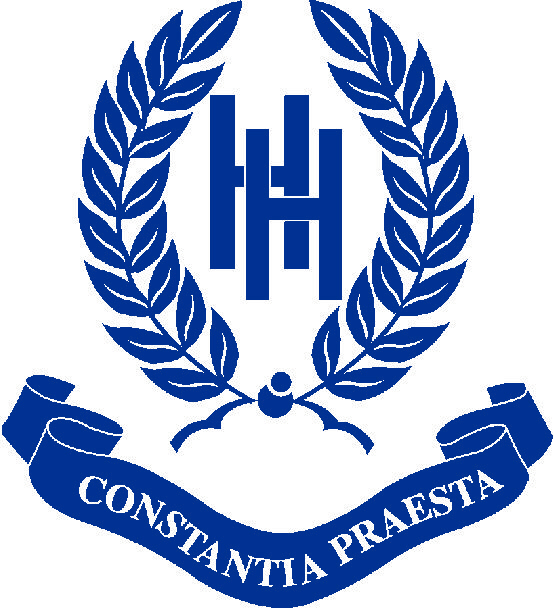 